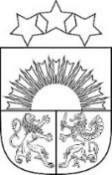 JĒKABPILS NOVADA PAŠVALDĪBAReģistrācijas Nr.90000024205ĀBEĻU PAMATSKOLA“Ābeļu pamatskola”, Ābeļi, Ābeļu pagasts, Jēkabpils novads, LV – 5212Tālrunis 25450533, elektroniskais pasts: abelupsk@edu.jekabpils.lv Apstiprināts ar Ābeļu  pamatskolas direktora rīkojumu Nr. APSK/21/1-8/37 Grozījumi kārtībā “Ābeļu pamatskolas kārtība piesardzības pasākumu īstenošanai Covid-19 infekcijas izplatības ierobežošanā” 2021. gada 25.oktobrī.                                                                                                               Izdoti saskaņā ar  2021. gada 9. oktobra Ministru kabineta rīkojumu Nr. 720  “Par ārkārtējās situācijas izsludināšanu” 2021. gada 20. oktobrī Ministru kabineta rīkojumu Nr. 748 2021. gada 28. septembra noteikumiem Nr. 662  "Epidemioloģiskās drošības pasākumi Covid-19 infekcijas izplatības ierobežošanai”  Izdarīt 2021.gada 30.augusta “Ābeļu pamatskolas kārtība piesardzības pasākumu īstenošanai Covid-19 infekcijas izplatības ierobežošanā” šādus grozījumus: Papildināt kārtības I sadaļu Vispārīgie jautājumi ar 3. punktu: “3. Mācību process no 2021. gada 1.novembra klātienē tiek organizēts 1.-3.klasēm, 4.-9.klasēm attālināti”. papildināt 3. punktu šādā redakcijā: “3.1. Klātienē izglītības procesā un tā nodrošināšanā piedalās: 3.1.1.Skolēni ar sadarbspējīgu vakcinācijas vai pārslimošanas sertifikātu vai ar apliecinājumu papīra vai digitālā formā par negatīvu Covid-19 testa rezultātu.  3.1.2.Skolotāji, darbinieki, pakalpojumu sniedzēji klātienē izglītības procesā un tā nodrošināšanā piedalās ar sadarbspējīgu vakcinācijas vai pārslimošanas sertifikātu  vai ar apliecinājumu papīra vai digitālā formā par negatīvu Covid-19 testa rezultātu (veikts ne vēlāk kā 72  h stundu laikā pirms ierašanās izglītības iestādē).  3.1.3.No 2021.gada 15.novembra skolotāji, darbinieki, pakalpojumu sniedzēji klātienē izglītības procesā un tā nodrošināšanā piedalās tikai ar sadarbspējīgu vakcinācijas vai pārslimošanas sertifikātu .”  izteikt V nodaļas “Personas veselības stāvokļa uzraudzība” 5.3. punktu  šādā redakcijā: “2.4. Ja darbinieks vai skolēns pamatizglītības  pakāpē neiekļaujas izglītības iestādes testēšanas grafikā, tad rīkojas pēc valstī noteiktā algoritma.” izteikt III nodaļas “Distancēšanās”3.2. punktu šādā redakcijā, pievienot punktu 3.3 par skolēnu ēdināšanas organizēšanu: “3.2. 1. – 3. klašu skolēniem mācības notiek viņu klases telpās.”, “3.3. skolēnu ēdināšanu organizēt divos starpbrīžos: pēc trešās stundas tiek ēdināti 1. klases skolēni: pēc ceturtās stundas 2. un 3. klases skolēni.Noteikumi stājas spēkā 2021. gada 25. oktobrī.  Direktors								 J. Gaigals 